Model Number       Nominal Size		            A		      B 		B-End Type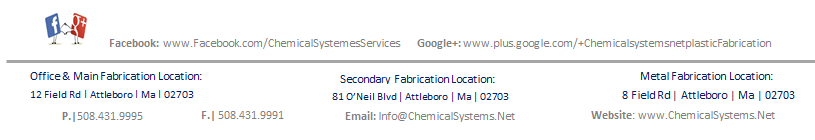 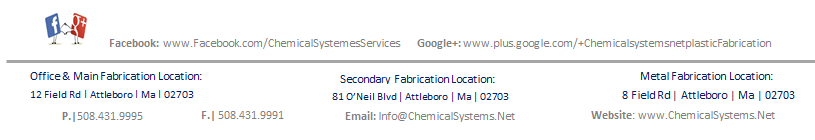 SA45-CPVC-8-88 ON 88.625 + 1/168.625 + 1/16SA45-CPVC-8-98 ON 99.375 + 1/168.625 + 1/16SA45-CPVC-8-108 ON 1010.75 + 1/168.625 + 1/16SA45-CPVC-8-128 ON 1212.75 + 1/168.625 + 1/16SA45-CPVC-8-148 ON 1414 + 1/168.625 + 1/16SA45-CPVC-8-168 ON 1616 + 1/168.625 + 1/16SA45-CPVC8-188 ON 1818 + 1/168.625 + 1/16SA45-CPVC8-208 ON 2020 + 1/168.625 + 1/16SA45-CPVC-8-248 ON 2424 + 1/168.625 + 1/16SA45-CPVC-9-99 ON 99.375 + 1/169.375 + 1/16SA45-CPVC-9-109 ON 1010.75 + 1/169.375 + 1/16SA45-CPVC-9-129 ON 1212.75 + 1/169.375 + 1/16SA45-CPVC-9-149 ON 1414 + 1/169.375 + 1/16SA45-CPVC-9-169 ON 1616 + 1/169.375 + 1/16SA45-CPVC-9-189 ON 1818 + 1/169.375 + 1/16SA45-CPVC-9-209 ON 2020 + 1/169.375 + 1/16SA45-CPVC-9-249 ON 2424 + 1/169.375 + 1/16SA45-CPVC-10-1010 ON 1010.75 + 1/1610.75 + 1/16SA45-CPVC-10-1210 ON 1212.75 + 1/1610.75 + 1/16SA45-CPVC-10-1410 ON 1414 + 1/1610.75 + 1/16SA45-CPVC-10-1610 ON 1616 + 1/1610.75 + 1/16SA45-CPVC-10-1810 ON 1818 + 1/1610.75 + 1/16SA45-CPVC-10-2010 ON 2020 + 1/1610.75 + 1/16SA45-CPVC-10-2410 ON 2424 + 1/1610.75 + 1/16SA45-CPVC-12-1212 ON 1212.75 + 1/1612.75 + 1/16SA45-CPVC-12-1412 ON 1414 + 1/1612.75 + 1/16SA45-CPVC-12-1612 ON 1616 + 1/1612.75 + 1/16SA45-CPVC-12-1812 ON 1818 + 1/1612.75 + 1/16SA45-CPVC-12-2012 ON 2020 + 1/16 12.75 + 1/16SA45-CPVC-12-2412 ON 2424 + 1/1612.75 + 1/16SA45-CPVC-14-1414 ON 1414 + 1/1614 + 1/16SA45-CPVC-14-1614 ON 1616 + 1/1614 + 1/16SA45-CPVC-14-1814 ON 1818 + 1/1614 + 1/16SA45-CPVC-14-2014 ON 2020 + 1/1614 + 1/16SA45-CPVC-14-2414 ON 2424 + 1/1614 + 1/16SA45-CPVC-16-1616 ON 1616 + 1/1616 + 1/16SA45-CPVC-16-1816 ON 1818 + 1/1616 + 1/16SA45-CPVC-16-2016 ON 2020 + 1/1616 + 1/16SA45-CPVC-16-2416 ON 2424 + 1/1616 + 1/16SA45-CPVC-18-1818 ON 1818 + 1/1618 + 1/16SA45-CPVC-18-2018 ON 2020 + 1/1618 + 1/16SA45-CPVC-18-2418 ON 2424 + 1/1618 + 1/16SA45-CPVC-20-2020 ON 2020 + 1/1620 + 1/16SA45-CPVC-20-2420 ON 2424 + 1/1620 + 1/16SA45-CPVC-24-2424 ON 2424 + 1/1620 + 1/16